PLANT DETAILSPLANT DETAILSPLANT DETAILSPLANT DETAILSPlant Owner:Address:Address:Ph:Plant Make:Plant Model:Plant Serial No:Hours / KM’s:Roads Reg No:Reg Expiry:Project Registration No:Project Asset No:Last Service Date / Hrs:Next service Date / Hrs:MINIMUM REQUIREMENTS (If the minimum requirements are not met, a plant sticker will not be issued and the item of plant is not to commence work)MINIMUM REQUIREMENTS (If the minimum requirements are not met, a plant sticker will not be issued and the item of plant is not to commence work)MINIMUM REQUIREMENTS (If the minimum requirements are not met, a plant sticker will not be issued and the item of plant is not to commence work)MINIMUM REQUIREMENTS (If the minimum requirements are not met, a plant sticker will not be issued and the item of plant is not to commence work)VerifyCheckRequirementVerifyCheckRequirementOperator and Maintenance Manual availablePlant Hazard Assessment Sighted & Current (within 2 yrs):Logbook / Service Records (checked ok):Plant Hazard Assessment  Inspection Date:      /        /    Audible Alarm and other Warning Devices fitted, operable and suitable for site conditionsDaily Prestart Inspection Checklist is available for use.Fire Extinguisher Fitted and chargedInstructions:  Verify Box to be ticked by Owner / Supplier / Operator prior to arrival onsite.  Check Box to be ticked after visual inspection by the projectInstructions:  Verify Box to be ticked by Owner / Supplier / Operator prior to arrival onsite.  Check Box to be ticked after visual inspection by the project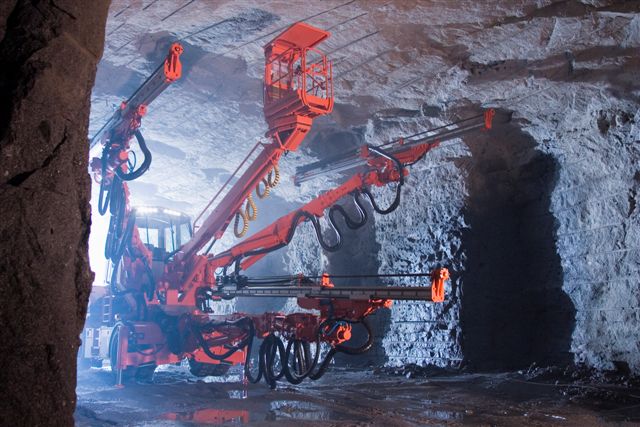 